5632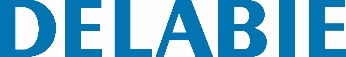 Conjunto de pré-lavagem monofuroReferência: 5632 Informação para prescriçãoConjunto de pré-lavagem completo com torneira de enchimento. Misturadora monofuro de bancada com : - Cabeça da válvula com mecanismo reforçado com manípulo ergonómico. - Ligações flexíveis F3/8" e válvulas antirretorno. - Fixação reforçada por 2 pernos roscados e contra-porcas. Torneira de enchimento com bica tubo orientável L.200. - Débito pleno 25 l/min em 1/4 de volta. - Cabeça da válvula com mecanismo reforçado com manípulo ergonómico. Chuveiro anticalcário preto M1/2" com jato regulável com débito 9 l/min à saída. Flexível reforçado L.0,95 m preto qualidade alimentar. Coluna 3/4" em latão. Abraçadeira de parede regulável. Mola guia em Inox. Garantia 10 anos.